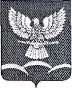 СОВЕТ НОВОТИТАРОВСКОГО СЕЛЬСКОГО ПОСЕЛЕНИЯ ДИНСКОГО РАЙОНАРЕШЕНИЕот       24.10.2018                                                                                                             №249-59/03                                                                                                             станица НовотитаровскаяО согласовании передачи муниципального имущества в безвозмездное пользование Новотитаровскому станичномуказачьему обществу Динского районного казачьего обществаЕкатеринодарского отдельского казачьего общества Кубанскоговойскового казачьего общества         В соответствии с Федеральным законом от 06.10.2003 № 131-ФЗ «Об общих принципах организации местного самоуправления в Российской Федерации», Уставом Новотитаровского сельского поселения Динского района, решением Совета Новотитаровского сельского поселения Динского района № 156-28/02 от 22.12.2011 «Об утверждении Положения о порядке владения, управления и распоряжения объектами муниципальной собственности», на основании Акта контрольно-счетной палаты муниципального образования Динской район от 05.10.2018 № 01-10/79 выездной плановой проверки администрации Новотитаровского сельского поселения по предмету «Соблюдения установленного порядка управления и распоряжения имуществом, находящимся в собственности муниципального образования Новотитаровское сельское поселение», Совет Новотитаровского сельского поселения  Динского  района       р е ш и л:Согласовать передачу муниципального имущества в безвозмездное пользование Новотитаровскому станичному казачьему обществу Динского районного казачьего общества Екатеринодарского отдельского казачьего общества Кубанского войскового казачьего общества: нежилое помещение № 9 ЛитерА, (по техническому паспорту № 22806 от 30.06.2010 года) площадью 17,6 кв.м., расположенное по адресу: Краснодарский край, Динской район, ст. Новотитаровская, ул. Советская, дом 61, для использования под штаб Новотитаровского станичного казачьего общества.Администрации Новотитаровского сельского поселения Динского района:Заключить с Новотитаровским станичным казачьим обществом Екатеринодарского отдела Кубанского казачьего войска договор безвозмездного пользования муниципальным имуществом.В договоре безвозмездного пользования муниципальным имуществом предусмотреть, что расходы по содержанию недвижимого имущества, в том числе возмещение платы за коммунальные услуги несет Новотитаровское станичное казачье общество Динского районного казачьего общества Екатеринодарского отдельского казачьего общества Кубанского войскового казачьего общества.2.3. Заключить с Новотитаровским станичным казачьим обществом Динского районного казачьего общества Екатеринодарского отдельского казачьего общества Кубанского войскового казачьего общества договор на возмещение коммунальных услуг, потребленных в 2015-2017 годах.2.4. Обнародовать настоящее решение в соответствии с действующим законодательством и разместить на официальном сайте администрации Новотитаровского сельского поселения Динского района – www.novotitarovskaya.info.3. Контроль за выполнением настоящего решения возложить на комиссию по земельным вопросам, градостроительству, вопросам собственности и ЖКХ Совета Новотитаровского сельского поселения Динского района (Никитенко).4. Решение вступает в силу со дня его обнародования.Председатель Совета Новотитаровского сельского поселения                                           И. П. БычекГлава Новотитаровского сельского поселения								С.К.Кошман